STAGES OF EARLY LITERACY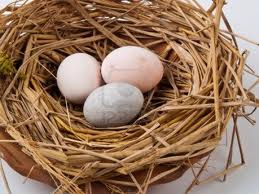    PRE-EMERGENTEnjoys listening to and talking about stories.Understands that print carries a message and notices environmental print.Uses picture cues and predictable patterns in books to retell the story.Makes text to self connections.Recognizes 5 - 20 familiar or high frequency words.Identifies some letters and makes some letter-sound matches.Uses known letters or approximations of letters to represent written language.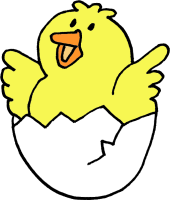                           EMERGENTEnjoys playing with language and books and wants to read.Knows how stories and books work and has one to one correspondence.Identifies letter names and sounds fluently and can segment and blend simple words.Identifies 20 – 100 sight words.Applies knowledge of cueing systems to monitor reading though often relies on one at a time.Hears sound sequence in words and is starting to use beginning, middle, and end sounds to decode text.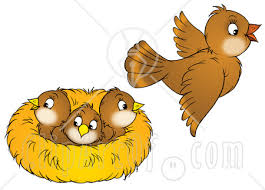 DEVELOPINGFluently reads appropriately-leveled text independently.Recognizes 100 – 300 high frequency words.Figures out unknown words using letter/sound knowledge, analogy, and/or other decoding strategies.Integrates cueing systems to monitor and comprehend text.Makes self-to-self and text-to-text connections.Makes predictions, retells, and recall main ideas and details of narrative and expository text.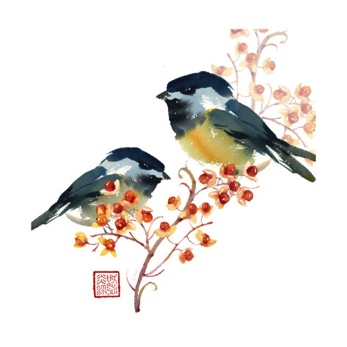 FLUENT Identifies most words automatically.Reads with expression at a rate of 100 words per minute or more.Prefers to read silently.Uses strategies to identify unfamiliar words.Integrates cues and flexibly adapts reading strategies to fulfill a range of purposes.Uses knowledge of text structure and genre to support comprehension.Makes text-to-self, text-to-world, and text-to-text connections.Uses higher level strategies to comprehend text (i.e., inferring, visualizing).